Притча о жизни: Фермер и кукурузаУмная притча о жизни:
Репортер как-то раз спросил у фермера, может ли тот поделиться секретом своей кукурузы, которая год за годом выигрывала все конкурсы по качеству. Фермер ответил, что весь секрет состоит в том, что он раздает лучшие початки для засева всем своим соседям.
— Зачем же раздавать лучшие зерна соседям, если они постоянно, наряду с вами, участвуют во всех конкурсах и являются конкурентами?
— Видите ли, — улыбнулся фермер. — Ветер переносит пыльцу с моих полей на поля соседей, и наоборот. Если у соседей будут сорта хуже, чем у меня, то вскоре и мои посевы станут ухудшаться. А как уж каждый из нас будет ухаживать за своими посевами — это другой вопрос.
Похожее происходит и в жизни людей. Тот, кто хочет быть успешным, должен заботиться о ближних и помогать им добиваться успеха. Потому что чем лучше живется людям вокруг, тем лучше тебе самому. Мы все взаимосвязаны в этом мире.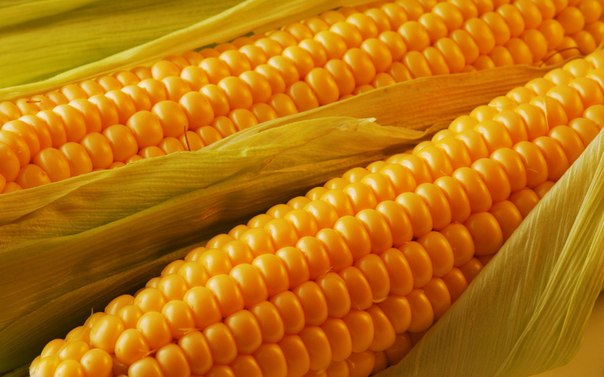 